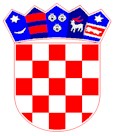 REPUBLIKA HRVATSKA ZADARSKA ŽUPANIJA GRAD  BENKOVAC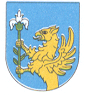  Natječajno povjerenstvo KLASA: 612-05/21-01/2URBROJ: 2198/27-02-21-4Benkovac,  9. lipnja 2021.Na temelju članka 3. Zakon o upravljanju javnim ustanovama u kulturi (NN 96/01, 98/19), članka 5. Odluke o osnivanju Zavičajnog muzeja Benkovac, te članka 31. Statuta Zavičajnog muzeja Benkovac, Povjerenstvo za provedbu javnog natječaja raspisujeJAVNI NATJEČAJza izbor i imenovanje ravnatelja/ice Zavičajnog muzeja Benkovac	Za ravnatelja može biti imenovana osoba koja zadovoljava sljedeće uvjete:- završen diplomski sveučilišni studij ili integrirani preddiplomski i diplomski sveučilišni studij ili specijalistički diplomski stručni studij ili s njim izjednačen studij, najmanje pet godina rada u muzeju ili najmanje deset godina rada u kulturi, znanosti ili obrazovanju, položen stručni ispit kustosa, te se odlikuje stručnim, radnim i organizacijskim sposobnostima. U prijavi na javni natječaj obvezno se navode osobni podaci podnositelja/ice prijave (ime i prezime, adresa stanovanja, broj telefona, odnosno mobitela te po mogućnosti elektronička adresa). Prijavu na javni natječaj je potrebno vlastoručno potpisati.Uz prijavu na javni natječaj, podnositelji/ice prijave su dužni/e priložiti:životopisprogram rada za četverogodišnje razdobljedokaz o odgovarajućem stupnju obrazovanja, stručnoj spremi (preslik svjedodžbe/diplome)dokaz o položenom stručnom ispitu kustosadokaz o radu u muzeju u trajanju od najmanje 5 godina (ugovor o radu ili potvrdu poslodavca koja mora sadržavati vrstu poslova i vremensko razdoblje obavljanja poslova ili drugi odgovarajući dokument kao dokaz radnog iskustva) ili dokaz o radu u kulturi, znanosti ili obrazovanju u trajanju od najmanje 10 godinaelektronički zapis ili potvrdu o radnom stažu izdanu od Hrvatskog zavoda za mirovinsko osiguranjedokaz o hrvatskom državljanstvu (preslika domovnice ili preslika osobne iskaznice)uvjerenje da se protiv kandidata ne vodi kazneni postupak, ne stariji od 30 dana	Sve isprave prilažu se u neovjerenom presliku, a za izbaranog kandidata/kinju zatražit će se izvornici.Ravnatelj/ica se imenuje na mandat od četiri godine.Na ovaj javni natječaj se imaju pravo javiti osobe oba spola.Prijave s dokazima o ispunjavanju uvjeta podnose se u roku od 8 dana od dana objave javnog natječaja u dnevnom tisku, neposredno ili poštom na adresu: Grad Benkovac, Povjerenstvo za provedbu javnog natječaja za izbor ravnatelja/ice Zavičajnog muzeja Benkovac, Šetalište kneza Branimira 12, 23420, Benkovac u zatvorenoj omotnici s naznakom „Natječaj za ravnatelja Zavičajni muzej Benkovac– ne otvaraj“Potpunom prijavom smatra se vlastoručno potpisana prijava koja sadrži sve podatke i priloge navedene u javnom natječaju. Osoba koja nije podnijela pravovremenu ili potpunu prijavu ili ne ispunjava formalne uvjete iz javnog natječaja ne smatra se kandidatom/kinjom te se takva prijava na natječaj neće razmatrati.Osobe koje prema posebnim propisima ostvaruju pravo prednosti, moraju se u prijavi pozvati na to pravo, odnosno uz prijavu priložiti svu propisanu dokumentaciju prema posebnom zakonu.Kandidat/kinja koji/a može ostvariti pravo prednosti prema članku 102. Zakona o hrvatskim braniteljima iz Domovinskog rata i članovima njihovih obitelji (Narodne novine broj 121/17) i članku 9. Zakona o profesionalnoj rehabilitaciji i zapošljavanju osoba s invaliditetom (Narodne novine broj 157/13, 152/14, 39/18) dužan/a se u prijavi na javni natječaj pozvati na to pravo te ima prednost u odnosu na ostale kandidate/kinje samo pod jednakim uvjetima.Da bi kandidat/kinja ostvario/la pravo prednosti pri zapošljavanju kao osoba iz članka 102. stavaka 1. – 3. Zakona o hrvatskim braniteljima iz Domovinskog rata i članovima njihovih obitelji (Narodne novine, broj 121/2017 i 98/2019) koja u trenutku podnošenja prijave ispunjava uvjete za ostvarivanje toga prava dužna je uz prijavu na natječaj priložiti sve dokaze o ispunjavanju traženih uvjeta iz natječaja te ovisno o kategoriji na koju se poziva priložiti sve potrebne dokaze dostupne na poveznici ministarstva hrvatskih branitelja https://branitelji.gov.hr/zaposljavanje-843/843 Kandidat/kinja koji/a se poziva na pravo prednosti pri zapošljavanju u skladu s člankom 9. Zakona o profesionalnoj rehabilitaciji i zapošljavanju osoba s invaliditetom uz prijavu na natječaj dužan/a je, osim dokaza o ispunjavanju traženih uvjeta, priložiti i dokaz o utvrđenom statusu osobe s invaliditetom.Javni natječaj za imenovanje ravnatelja/ica provodi Povjerenstvo za provedbu javnog natječaja. Odluku o imenovanju ravnatelja/ice donosi predstavničko tijelo osnivača. O rezultatima natječaja kandidati će biti obaviješteni u zakonskom roku.Natječajno povjerenstvo 